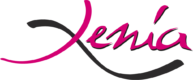 CORSI BREVISEP 20 – SERVIZI ALLA PERSONACURA, RICOSTRUZIONE E DECORAZIONE DELLE UNGHIE -  EQF 3120 ORE FORMATIVE (30 ORE TEORIA+40 ORE PRATICA+36 ORE STAGE PRESSO PERFEXION+14 ORE DKC)TRATTAMENTI DI DEPILAZIONE, EPILAZIONE E DECOLORAZIONE DEI PELI DEL CORPO - EQF3 120 ORE FORMATIVE (30 ORE TEORIA+40 ORE PRATICA+36 ORE STAGE PRESSO PERFEXION+14 ORE DKC)TRATTAMENTI DI PEDICURE ESTETICO - EQF390  ORE FORMATIVE (20 ORE TEORIA+37 ORE PRATICA+27 ORE STAGE+6 ORE DKC)TRATTAMENTI DI TRUCCO E VISAGISMO - EQF3120 ORE FORMATIVE (30 ORE TEORIA+40 ORE PRATICA+36 ORE STAGE PRESSO PERFEXION+14 ORE DKC)CORSI LUNGHISEP 14 – SERVIZI DI INFORMATICATECNICO HARDWARE -  EFQ 4  300 ORE FORMATIVE (100 ORE TEORIA+110 ORE PRATICA +90 ORE STAGE PRESSO ELECTRONICS SPARE)TECNICO SOFTWARE -  EFQ 4300 ORE FORMATIVE (100 ORE TEORIA+110 ORE PRATICA +90 ORE STAGE PRESSO ELECTRONICS SPARE)WEB DESIGNER  -  EFQ 4  300 ORE FORMATIVE (100 ORE TEORIA+110 ORE PRATICA +90 ORE STAGE PRESSO BRAINS AT WORK)SEP 20 – SERVIZI ALLA PERSONAOPERATORE OLISTICO E DEL BENESSERE - EQF3400 ORE FORMATIVE (80 ORE TEORIA+180 ORE PRATICA+120 ORE STAGE PRESSO PERFEXION+20 ORE DKC)SEP 22 – SERVIZI CULTURALI E DI SPETTACOLOTRUCCATORE DELLO SPETTACOLO – EQF 3300 ORE FORMATIVE (50 ORE TEORIA+120 ORE PRATICA+100 ORE STAGE PRESSO PERFEXION +30 ORE DIGITAL KEY COMPETENCE)CORSI LUNGHISEP 23 – SERVIZI TURISTICIADDETTO AL SERVIZIO AI PIANI – EQF 2300 ORE FORMATIVE (100 ORE DI TEORIA+100 ORE DI PRATICA+100 ORE DI STAGE PRESSO REGGIA SUITE SPA HOTEL)RECEPTIONIST – EQF 3300 ORE FORMATIVE (150 ORE DI TEORIA+50 ORE DI PRATICA+100 ORE DI STAGE PRESSO REGGIA SUITE SPA HOTEL)TECNICO ESPERTO PER LA DIREZIONE DELLE STRUTTURE RICETTIVE ALBERGHIERE – EQF 5300 ORE FORMATIVE (100 ORE DI TEORIA+100 ORE DI PRATICA+100 ORE DI STAGE PRESSO REGGIA SUITE SPA HOTEL)  SEP 24 – AREA COMUNEGRAFICO PUBBLICITARIO – EQF4300 ORE FORMATIVE (100 ORE TEORIA+110 ORE PRATICA+90 ORE STAGE PRESSO BRAINS AT WORK)OPERATORE SEGRETARIALE – EQF3 ORE FORMATIVE (140 ORE TEORIA+60 ORE DI STAGE PRESSO BRAINS AT WORK)TECNICO AMMINISTRAZIONE DEL PERSONALE – EQF 4 300 ORE FORMATIVE (200 ORE TEORIA+100 ORE DI STAGE PRESSO BRAINS AT WORK) ESPERTO NELLA GESTIONE E SVILUPPO DELLE RISORSE UMANE – EQF 6300 ORE FORMATIVE (200 ORE TEORIA+100 ORE DI STAGE PRESSO BRAINS AT WORK) ESPERTO COMMERCIALE-MARKETING – EQF 6300 ORE FORMATIVE (200 ORE TEORIA+100 ORE DI STAGE PRESSO BRAINS AT WORK) TECNICO ESPERTO IN ORGANIZZAZIONE DI EVENTI – EQF 5300 ORE FORMATIVE (200 ORE TEORIA+100 ORE DI STAGE PRESSO BRAINS AT WORK) 